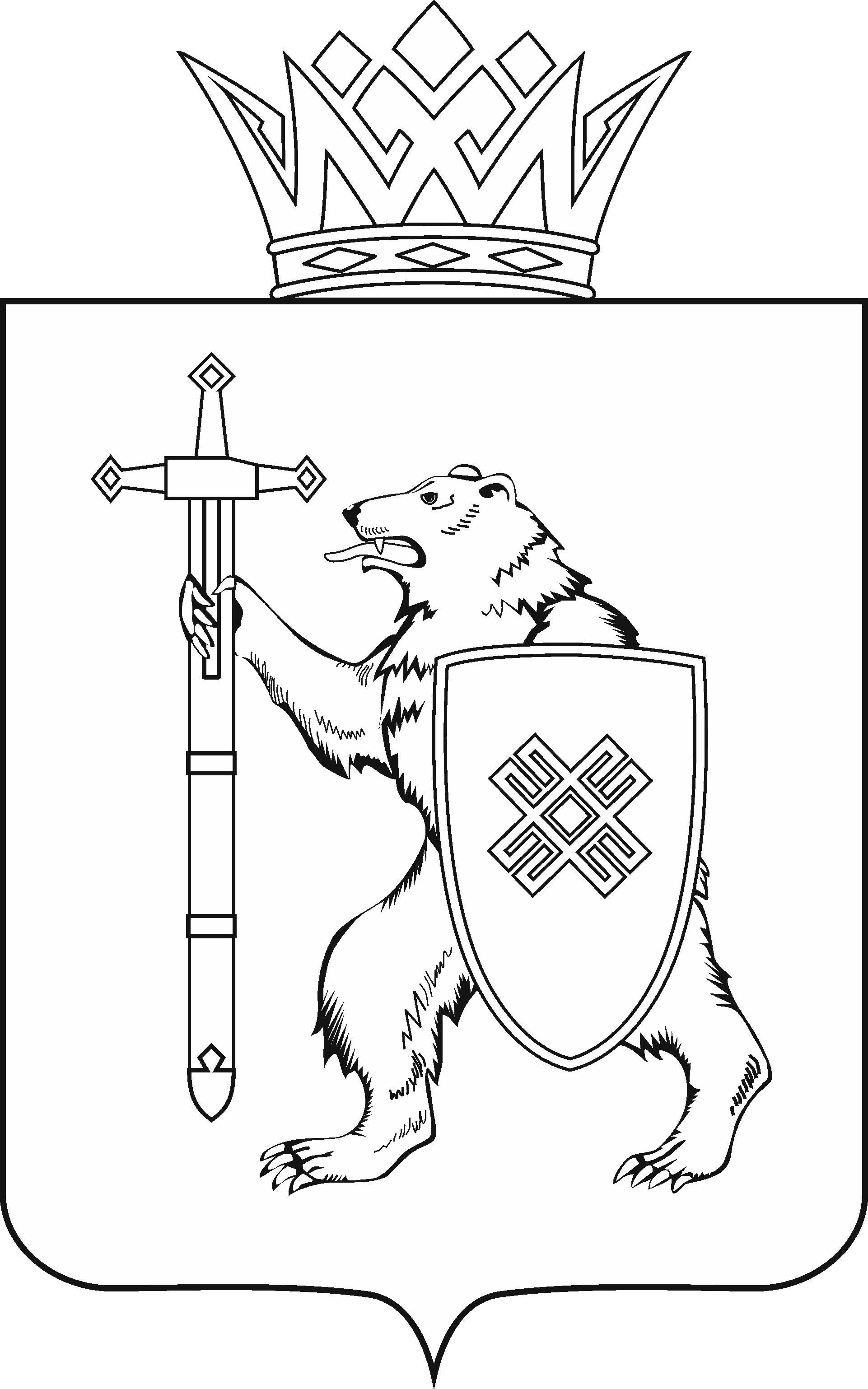 Тел. (8362) 64-14-17, 64-13-99, факс (8362) 64-14-11, E-mail: info@gsmari.ruПРОТОКОЛ № 25ЗАСЕДАНИЯ КОМИТЕТАО проекте закона Республики Марий Эл "О внесении изменения в статью 19 Закона Республики Марий Эл "Об административных правонарушениях в Республике Марий Эл".Комитет решил:Проект закона Республики Марий Эл "О внесении изменения в статью 19 Закона Республики Марий Эл "Об административных правонарушениях в Республике Марий Эл" поддержать с учетом поправок Комитета Государственного Собрания Республики Марий Эл по законодательству (прилагаются).Направить проект закона Республики Марий Эл "О внесении изменения в статью 19 Закона Республики Марий Эл "Об административных правонарушениях в Республике Марий Эл" и поправки Комитета Государственного Собрания Республики Марий Эл по законодательству на рассмотрение комитетов Государственного Собрания Республики Марий Эл.Вносит Комитет Государственного Собрания Республики Марий Эл по законодательствуПОПРАВКИк проекту закона Республики Марий Эл "О внесении изменения в статью 19 Закона Республики Марий Эл 
"Об административных правонарушениях в Республике Марий Эл"МАРИИ ЭЛ РЕСПУБЛИКЫН КУГЫЖАНЫШ ПОГЫНЖОЗАКОНОДАТЕЛЬСТВЕКОМИТЕТЛенин проспект, 29-ше, Йошкар-Ола, 424001ГОСУДАРСТВЕННОЕ СОБРАНИЕ РЕСПУБЛИКИ МАРИЙ ЭЛКОМИТЕТ 
ПО ЗАКОНОДАТЕЛЬСТВУЛенинский проспект, 29, г. Йошкар-Ола, 42400120 мая 2020 года 14.30Зал заседанийГосударственного Собрания Республики Марий Эл № п/пСодержание статьи (пункта) законопроектаВносимая поправка (предложение)1.Наименование законопроекта:"О внесении изменения в статью 19 Закона Республики Марий Эл 
"Об административных правонарушениях в Республике Марий Эл".Наименование законопроекта изложить в следующий редакции:"О внесении изменений в Закон Республики Марий Эл 
"Об административных правонарушениях в Республике 
Марий Эл".2.Абзац первый статьи 1 законопроекта:"С т а т ь я 1. Внести в статью 19  Закона Республики Марий Эл 
от 4 декабря 2002 года № 43-З "Об административных правонарушениях в Республике Марий Эл" (Собрание законодательства Республики Марий Эл, 2003, № 1, ст. 15, № 4, ст. 115; 2004, № 1, ст. 1, № 4, ст. 112; 2005, № 4, ст. 148, № 12 (часть I), ст. 443; 2006, № 4 (часть I), ст. 136, № 6, ст. 224, 226, № 8, ст. 327, № 11, ст. 408, № 12 (часть I), ст. 443; 2007, № 3, ст. 121, № 5, ст. 216, № 8 
(часть I), ст. 366; 2008, № 1 (часть I), ст. 2, 6, № 5 (часть I),ст. 230; 2009, № 1 (часть I), ст. 6, № 1 (часть IV), ст. 19, № 4 (часть I), ст. 134, № 5, ст. 222, 223, № 7, ст. 302, № 8, ст. 344, 347, 348, № 10, ст. 419; 2010, № 6, ст. 283, № 9 (часть I), ст. 428; 2011, № 6, ст. 306, № 7, ст. 351; 2012, № 1 (часть I), ст. 10; портал «Марий Эл официальная» (portal.mari.ru/pravo), 21 марта ., № 21032012010007, 
№ 21032012010019, 25 июня ., № 25062012010032; 24 октября 
., № 23102013010045,  30 декабря ., № 30122013010062; 
25 февраля ., № 24022014010007, 29 апреля ., 
№ 28042014010011, 23 мая ., № 23052014010020; 17 декабря ., 
№ 17122015010054; 1 марта ., № 29022016010008, 26 апреля ., 
№ 25042016010014, 1 июля ., № 01072016010024, 
6 октября ., № 05102016010037, 25 октября ., 
№ 24102016010047; 7 марта ., № 07032017010004, 4 августа 
., № 04082017010035,  5 декабря ., № 04122017010063, 
27 декабря ., № 26122017010068, 8 мая 2018 г., 
№ 08052018010017, 25 июня 2018 г., № 25062018010028, 25 сентября 2018 г., 
№ 25092018010037; 10 июня 2019 г., № 10062019010011, 
№ 10062019010015, 26 июля 2019 г., № 26072019010025, 6 ноября 
2019 г., № 05112019010045, 30 декабря 2019 г., № 30122019010066, 2 марта
 2020 года № 02032020010002) следующее изменение:В абзаце первом статьи 1 законопроекта:слова "Внести в статью 19 Закона Республики Марий Эл" заменить словами "Внести в Закон Республики Марий Эл";слова "следующее изменение" заменить словами "следующие изменения".3.В тексте законопроекта отсутствуетСтатью 1 законопроекта дополнить новым пунктом 1 следующего содержания:"1. Статью 5 изложить в следующей редакции:"Статья 5. Невыполнение законных требований депутата Государственного Собрания Республики 
Марий Эл1. Невыполнение должностным лицом органа государственной власти Республики Марий Эл, органа местного самоуправления законных требований депутата Государственного Собрания Республики Марий Эл -влечет предупреждение или наложение административного штрафа от одной тысячи рублей до двух тысяч рублей.2. Несоблюдение должностным лицом органа государственной власти Республики Марий Эл, органа местного самоуправления установленных законом сроков предоставления информации (документов, материалов, ответов на обращения) депутату Государственного Собрания Республики Марий Эл по вопросам, входящим в его компетенцию, -влечет наложение административного штрафа в размере 
от одной тысячи рублей до двух тысяч рублей. 3. Создание препятствий депутату Государственного Собрания Республики Марий Эл в осуществлении его депутатской деятельности -влечет предупреждение или наложение административного штрафа на граждан в размере от пятисот рублей до одной тысячи рублей, на должностных лиц - от одной тысячи рублей до двух тысяч рублей, на юридических лиц - от пяти тысяч рублей 
до тридцати тысяч рублей.".".4.Абзац второй статьи 1 законопроекта:"абзац третий части 2 изложить в следующей редакции:".Абзац второй статьи 1 законопроекта изложить в следующей редакции:"2. Абзац третий части 2 статьи 19 изложить в следующей редакции:".